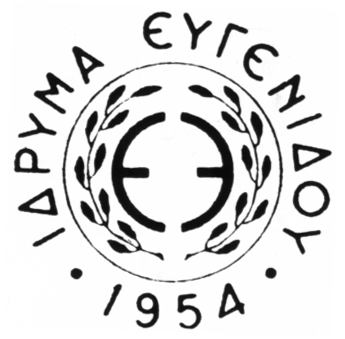 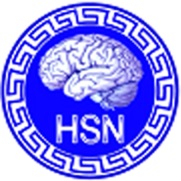 ΠΡΟΣΚΛΗΣΗΗ Ελληνική Εταιρεία για τις Νευροεπιστήμες και  το Ίδρυμα Ευγενίδου,σας προσκαλούν την Δευτέρα 7 Μαρτίου 2016 και ώρα 18:30στο Ίδρυμα Ευγενίδου, στην ενημερωτική εκδήλωση:«Η Όραση, ή Βλέποντας τον Κόσμο»Η Βιβλιοθήκη θα είναι ανοιχτή και όσοι/ες επιθυμούν μπορούν να επισκεφτούν τους Σταθμούς Εργασίας για ανθρώπους με προβλήματα όρασης και κινητικά προβλήματα, ενώ θα πραγματοποιείται έλεγχος για στερεοσκοπική (τρισδιάστατη) όραση. Παράλληλα, στο Ισόγειο θα φιλοξενείται έκθεση ζωγραφικής με έργα που ζωγράφισαν παιδιά με  προβλήματα όρασης από όλο τον κόσμο.   Η εκδήλωση θα μεταδοθεί ζωντανά (live streaming)  και θα υπάρχει ακουστική περιγραφή για ανθρώπους με προβλήματα όρασης, ταυτόχρονη διερμηνεία στην Ελληνική Νοηματική Γλώσσα και πρόβλεψη για χειλεαναγνώστες/στριες. Τα κείμενα των ομιλιών θα διατίθενται σε έντυπη μορφή και θα υπάρχουν σε QR code. Το Ίδρυμα Ευγενίδου είναι επίσης φιλικό και προσβάσιμο σε ανθρώπους με αναπηρία, ενώ οι οδηγοί-σκύλων οδηγών είναι ευπρόσδεκτοι/ες. Διατίθεται χώρος υγιεινής για ΑμεΑ.Δευτέρα 7 Μαρτίου 2016, ώρα 18:30Πρόγραμμα18:00-18:30 Προσέλευση18:30-18:35   Έναρξη-Χαιρετισμοί                     Συντονιστής: Ηλίας Κούβελας, Ομότιμος Καθηγητής Ιατρικής, Πανεπιστήμιο Πατρών και                    μέλος της Dana Alliance for the Brain18:35-18:40  «Το όργανο της όρασης: Η πληροφορία από τα μάτια στον εγκέφαλο»                   Σπύρος Ευθυμιόπουλος, Καθηγητής Βιολογίας, Ε.Κ.Π.Α. και Μέλος της Ελληνικής                    Εταιρείας για τις Νευροεπιστήμες18:40-18:50   «Προβλήματα Όρασης – Σύγχρονες Θεραπευτικές προσεγγίσεις»                   Δημήτριος Αλωνιστιώτης,   Οφθαλμίατρος, Επιμελητής Α' της 2ης Πανεπιστημιακής                    Οφθαλμολογικής Κλινικής Αθηνών, Νοσοκομείο "Αττικόν". Διδάκτωρ Οφθαλμολογίας                    Ε.Κ.Π.Α.18:50-19:00   «Πλαστικότητα του Οπτικού Συστήματος: Η σημασία της για την παθολογία και την                       θεραπευτική της όρασης»                     Ειρήνη Σκαλιώρα, Εντεταλμένη Ερευνήτρια, Ίδρυμα Ιατροβιολογικών Ερευνών,                     Ακαδημία Αθηνών.19:00-19:15   «Η Εκπαίδευση των ατόμων με προβλήματα όρασης, από την σκοπιά των                    Ανθρωπίνων Δικαιωμάτων»                     Πελαγία Παπανικολάου, ΜΔΕ Ποινικών Επιστημών και Υποψήφια Δρ.                     Εγκληματολογίας, Νομική Σχολή, Ε.Κ.Π.Α..19:15-19:25  «Η Μετάβαση από το Σχολείο στην Κοινωνία»                    Παναγιώτα Λεωτσάκου, Διοικήτρια Κ.Ε.Α.Τ.19:25-19:30  «Προσβάσιμο Κόμικ»                   Τίνα Αγγέλου, Συγγραφέας19:30-19:45  «Aκουστική Περιγραφή κινηματογραφικών και τηλεοπτικών ταινιών και                    απόσπασμα με ακουστική περιγραφή και υπότιτλους SDH»                     Θανάσης Παπαντωνόπουλος, Παραγωγός-Ακουστικός Περιγραφέας19:45-20:10  ΣυζήτησηΣτο τέλος της εκδήλωσης θα δοθούν βεβαιώσεις συμμετοχής, σε όσους/ες το επιθυμούν.             (ΙΔΡΥΜΑ ΕΥΓΕΝΙΔΟΥ, Λ. Συγγρού 387, 175 64 Π. Φάληρο, είσοδος από οδό Πεντέλης 11). Oι δράσεις συντονίζονται από τον Διεθνή Οργανισμό:  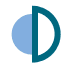 DANA ALLIANCE FOR THE BRAIN